ĆWICZENIE 1Poniżej znajdziesz tekst, który pozwoli popracować nad lepszym skupieniem. Twoim zadaniem jest wykreślenie wszystkich napotkanych liter „o”. Do dzieła !TEKST DO PRACY NAD UWAŻNOŚCIĄ	Okazało się, że jednak wyjeżdżamy nad morze! Jak tylko się o tym z Julką dowiedziałyśmy, to pobiegłyśmy do naszego pokoju się pakować. Tyle rzeczy trzeba przecież zabrać! Mama poprosiła, żeby każda z nas przygotowała na swoim łóżku propozycje zabawek, które chce wziąć nad morze. Ja ułożyłam swojego królika, z którym zawsze zasypiam, wybrałam dziesięć książeczek do czytania przed snem i na plaży albo w chłodniejsze dni, skakankę, cztery gry planszowe, skrzynkę ze skarbami, dwie lalki, torbę plażową, kucyki, warcaby, blok i kredki oraz moje książeczki z łamigłówkami. Kiedy to przygotowałam, to na łóżku Julii wyrosła cała góra różnych rzeczy. No bo Julii zawsze jest żal zostawić jakiegoś pluszaczka w domu, żeby nie płakał. Wyciągnęła więc wszystkie pluszaczki, chyba z dwadzieścia książeczek, swój piórnik i pisaki, i pełno innych rzeczy, których prawie nie było widać pod stertą pluszowych misiaczków i piesków.	Kiedy mama weszła do naszego pokoju, to omal nie zemdlała! Powiedziała, że na wakacjach nie robi się tego samego, co w domu, więc nie są potrzebne te same zabawki, którymi się bawimy na co dzień. Kazała każdej z nas zabrać po jednym pluszowym misiu do spania, bo przecież na nowym miejscu zawsze raźniej się śpi ze swoim ulubionym pluszakiem, a w razie deszczowych dni dołożyć po jednej książeczce oraz kredki, pisaki i blok rysunkowy. Doradziła też, żebyśmy zabrały zabawki plażowe, więc pobiegłyśmy do piaskownicy przyszykować nasze wiaderka i foremki.ĆWICZENIE 2W poniższej układance znajdź obrazek, który nie ma pary. Staraj się nie wykreślać obrazków długopisem. Spróbuj wykonać to zadanie wyłącznie w pamięci. To uruchomi twoje skupienie na wyższym poziomie.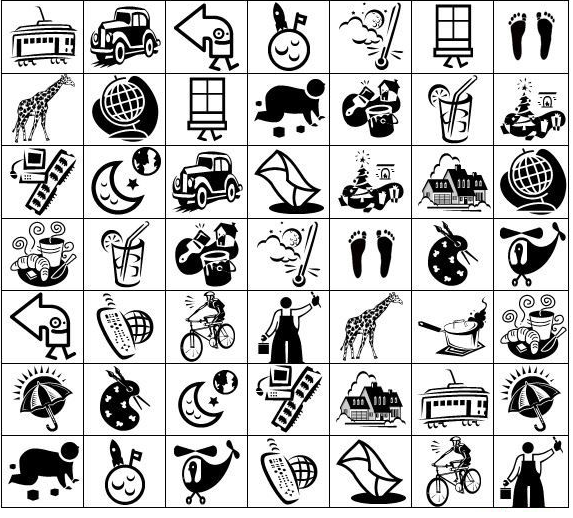 ĆWICZENIE 3To ćwiczenie jest znane chyba każdemu. Polega na znalezieniu szczegółów, które różnią dwa obrazki.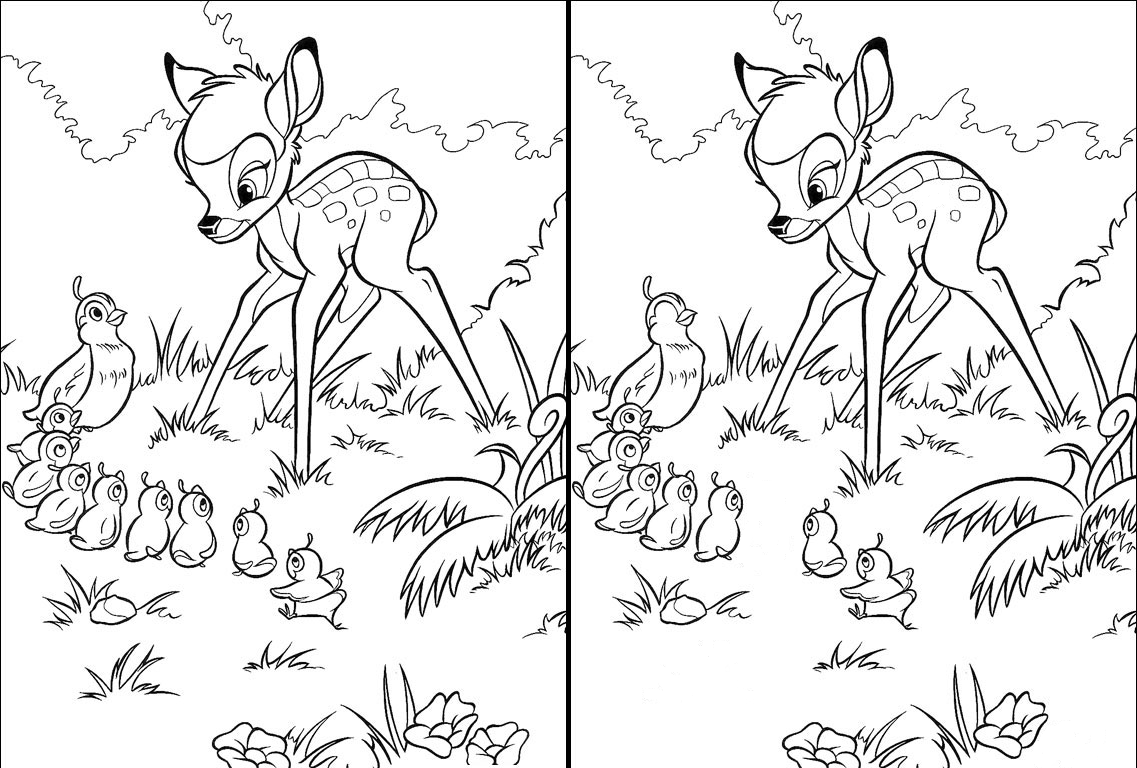 ĆWICZENIE 4To już ostatnie z dzisiejszych ćwiczeń. Ile poszczególnych znaków graficznych znajduje się na powyższej planszy? Wyniki zapisz poniżej.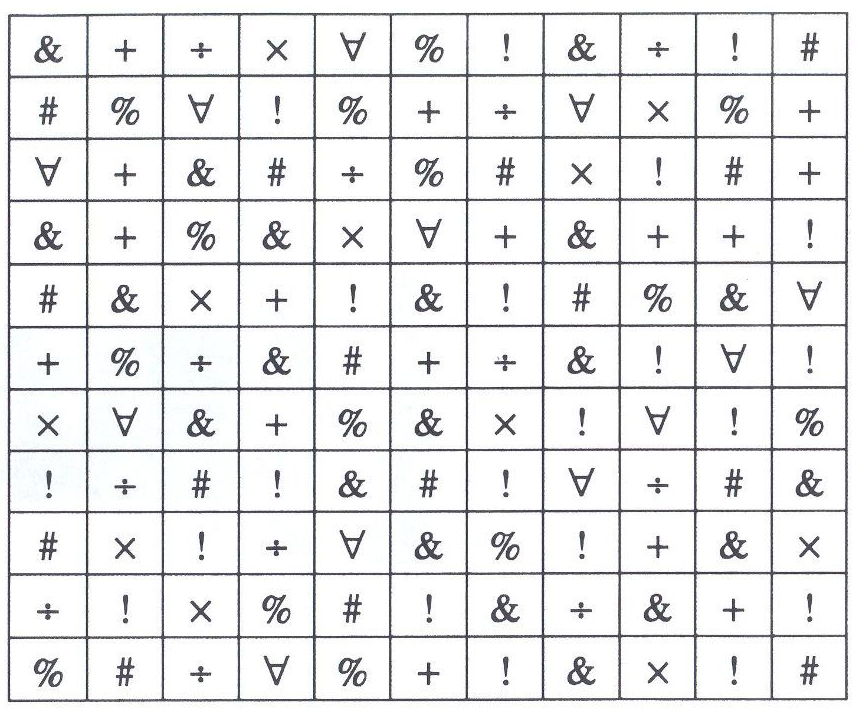 ÷				×				!%				&				#Ɐ				+